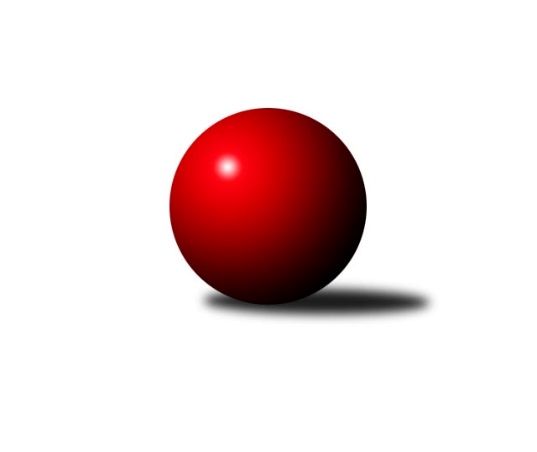 Č.18Ročník 2021/2022	14.6.2024 Mistrovství Prahy 2 2021/2022Statistika 18. kolaTabulka družstev:		družstvo	záp	výh	rem	proh	skore	sety	průměr	body	plné	dorážka	chyby	1.	SK Žižkov C	17	13	1	3	95.5 : 40.5 	(133.0 : 71.0)	2460	27	1713	748	44.8	2.	TJ Kobylisy B	17	10	1	6	78.0 : 58.0 	(112.5 : 91.5)	2384	21	1683	701	54.9	3.	TJ Kobylisy C	16	9	1	6	72.0 : 56.0 	(105.0 : 87.0)	2413	19	1711	702	55.8	4.	KK Slavoj D	16	9	1	6	70.0 : 58.0 	(103.0 : 89.0)	2434	19	1710	724	46.6	5.	TJ Rudná C	15	9	0	6	67.0 : 53.0 	(92.0 : 88.0)	2397	18	1691	707	57.6	6.	AC Sparta B	17	9	0	8	67.0 : 69.0 	(99.0 : 105.0)	2368	18	1677	692	53.8	7.	SK Uhelné sklady C	16	8	0	8	63.5 : 64.5 	(94.5 : 97.5)	2326	16	1654	672	58.6	8.	TJ Vršovice B	17	8	0	9	69.0 : 67.0 	(111.0 : 93.0)	2343	16	1653	689	55.1	9.	KK Konstruktiva D	16	7	1	8	53.5 : 74.5 	(79.5 : 112.5)	2345	15	1683	662	60.8	10.	SK Meteor D	15	7	0	8	56.0 : 64.0 	(85.0 : 95.0)	2357	14	1681	676	55.7	11.	SK Uhelné sklady D	16	5	0	11	54.5 : 73.5 	(85.5 : 106.5)	2282	10	1639	642	58.3	12.	KK Slavia C	17	4	1	12	48.5 : 87.5 	(80.5 : 123.5)	2312	9	1644	668	55.8	13.	KK Slavia B	15	3	2	10	45.5 : 74.5 	(79.5 : 100.5)	2235	8	1581	654	59.3Tabulka doma:		družstvo	záp	výh	rem	proh	skore	sety	průměr	body	maximum	minimum	1.	SK Žižkov C	9	8	1	0	58.5 : 13.5 	(79.0 : 29.0)	2659	17	2751	2531	2.	TJ Vršovice B	9	8	0	1	51.5 : 20.5 	(74.0 : 34.0)	2394	16	2486	2266	3.	TJ Kobylisy B	9	7	1	1	51.0 : 21.0 	(70.5 : 37.5)	2338	15	2457	2238	4.	TJ Rudná C	8	7	0	1	47.0 : 17.0 	(58.0 : 38.0)	2444	14	2535	2291	5.	SK Uhelné sklady C	8	7	0	1	45.0 : 19.0 	(57.5 : 38.5)	2384	14	2437	2348	6.	KK Konstruktiva D	8	6	1	1	39.0 : 25.0 	(53.5 : 42.5)	2504	13	2561	2442	7.	SK Meteor D	7	6	0	1	36.0 : 20.0 	(46.0 : 38.0)	2473	12	2552	2416	8.	KK Slavoj D	8	6	0	2	41.0 : 23.0 	(56.5 : 39.5)	2584	12	2702	2509	9.	TJ Kobylisy C	7	5	0	2	34.0 : 22.0 	(47.5 : 36.5)	2312	10	2349	2268	10.	AC Sparta B	8	5	0	3	35.0 : 29.0 	(49.0 : 47.0)	2527	10	2659	2413	11.	SK Uhelné sklady D	8	4	0	4	36.5 : 27.5 	(53.0 : 43.0)	2311	8	2378	2250	12.	KK Slavia C	8	4	0	4	28.0 : 36.0 	(44.0 : 52.0)	2304	8	2384	2220	13.	KK Slavia B	8	3	1	4	28.0 : 36.0 	(47.0 : 49.0)	2141	7	2379	1786Tabulka venku:		družstvo	záp	výh	rem	proh	skore	sety	průměr	body	maximum	minimum	1.	SK Žižkov C	8	5	0	3	37.0 : 27.0 	(54.0 : 42.0)	2436	10	2623	2295	2.	TJ Kobylisy C	9	4	1	4	38.0 : 34.0 	(57.5 : 50.5)	2416	9	2587	2266	3.	AC Sparta B	9	4	0	5	32.0 : 40.0 	(50.0 : 58.0)	2354	8	2419	2278	4.	KK Slavoj D	8	3	1	4	29.0 : 35.0 	(46.5 : 49.5)	2409	7	2589	2309	5.	TJ Kobylisy B	8	3	0	5	27.0 : 37.0 	(42.0 : 54.0)	2387	6	2488	2169	6.	TJ Rudná C	7	2	0	5	20.0 : 36.0 	(34.0 : 50.0)	2389	4	2556	2136	7.	SK Meteor D	8	1	0	7	20.0 : 44.0 	(39.0 : 57.0)	2340	2	2520	2211	8.	SK Uhelné sklady C	8	1	0	7	18.5 : 45.5 	(37.0 : 59.0)	2317	2	2476	2020	9.	SK Uhelné sklady D	8	1	0	7	18.0 : 46.0 	(32.5 : 63.5)	2272	2	2403	2020	10.	KK Konstruktiva D	8	1	0	7	14.5 : 49.5 	(26.0 : 70.0)	2349	2	2538	2158	11.	KK Slavia B	7	0	1	6	17.5 : 38.5 	(32.5 : 51.5)	2249	1	2368	1961	12.	KK Slavia C	9	0	1	8	20.5 : 51.5 	(36.5 : 71.5)	2314	1	2436	2213	13.	TJ Vršovice B	8	0	0	8	17.5 : 46.5 	(37.0 : 59.0)	2335	0	2453	2145Tabulka podzimní části:		družstvo	záp	výh	rem	proh	skore	sety	průměr	body	doma	venku	1.	SK Žižkov C	12	10	1	1	70.5 : 25.5 	(94.0 : 50.0)	2498	21 	5 	1 	0 	5 	0 	1	2.	KK Slavoj D	12	8	0	4	57.0 : 39.0 	(82.0 : 62.0)	2419	16 	5 	0 	1 	3 	0 	3	3.	TJ Kobylisy C	12	7	1	4	57.0 : 39.0 	(80.5 : 63.5)	2389	15 	4 	0 	1 	3 	1 	3	4.	TJ Rudná C	12	7	0	5	54.0 : 42.0 	(78.0 : 66.0)	2392	14 	5 	0 	1 	2 	0 	4	5.	SK Uhelné sklady C	12	7	0	5	51.5 : 44.5 	(71.5 : 72.5)	2294	14 	6 	0 	1 	1 	0 	4	6.	AC Sparta B	12	7	0	5	48.0 : 48.0 	(71.0 : 73.0)	2360	14 	3 	0 	3 	4 	0 	2	7.	TJ Kobylisy B	12	6	1	5	52.0 : 44.0 	(77.5 : 66.5)	2402	13 	5 	1 	1 	1 	0 	4	8.	KK Konstruktiva D	12	6	0	6	42.5 : 53.5 	(62.5 : 81.5)	2389	12 	5 	0 	1 	1 	0 	5	9.	TJ Vršovice B	12	5	0	7	48.0 : 48.0 	(75.0 : 69.0)	2369	10 	5 	0 	1 	0 	0 	6	10.	SK Meteor D	12	5	0	7	41.0 : 55.0 	(66.0 : 78.0)	2347	10 	5 	0 	1 	0 	0 	6	11.	SK Uhelné sklady D	12	3	0	9	38.5 : 57.5 	(62.5 : 81.5)	2261	6 	2 	0 	3 	1 	0 	6	12.	KK Slavia B	12	2	2	8	33.5 : 62.5 	(61.5 : 82.5)	2188	6 	2 	1 	4 	0 	1 	4	13.	KK Slavia C	12	2	1	9	30.5 : 65.5 	(54.0 : 90.0)	2297	5 	2 	0 	3 	0 	1 	6Tabulka jarní části:		družstvo	záp	výh	rem	proh	skore	sety	průměr	body	doma	venku	1.	TJ Kobylisy B	5	4	0	1	26.0 : 14.0 	(35.0 : 25.0)	2341	8 	2 	0 	0 	2 	0 	1 	2.	SK Žižkov C	5	3	0	2	25.0 : 15.0 	(39.0 : 21.0)	2445	6 	3 	0 	0 	0 	0 	2 	3.	TJ Vršovice B	5	3	0	2	21.0 : 19.0 	(36.0 : 24.0)	2320	6 	3 	0 	0 	0 	0 	2 	4.	SK Meteor D	3	2	0	1	15.0 : 9.0 	(19.0 : 17.0)	2415	4 	1 	0 	0 	1 	0 	1 	5.	TJ Rudná C	3	2	0	1	13.0 : 11.0 	(14.0 : 22.0)	2407	4 	2 	0 	0 	0 	0 	1 	6.	SK Uhelné sklady D	4	2	0	2	16.0 : 16.0 	(23.0 : 25.0)	2355	4 	2 	0 	1 	0 	0 	1 	7.	TJ Kobylisy C	4	2	0	2	15.0 : 17.0 	(24.5 : 23.5)	2433	4 	1 	0 	1 	1 	0 	1 	8.	AC Sparta B	5	2	0	3	19.0 : 21.0 	(28.0 : 32.0)	2431	4 	2 	0 	0 	0 	0 	3 	9.	KK Slavia C	5	2	0	3	18.0 : 22.0 	(26.5 : 33.5)	2384	4 	2 	0 	1 	0 	0 	2 	10.	KK Slavoj D	4	1	1	2	13.0 : 19.0 	(21.0 : 27.0)	2526	3 	1 	0 	1 	0 	1 	1 	11.	KK Konstruktiva D	4	1	1	2	11.0 : 21.0 	(17.0 : 31.0)	2317	3 	1 	1 	0 	0 	0 	2 	12.	KK Slavia B	3	1	0	2	12.0 : 12.0 	(18.0 : 18.0)	2365	2 	1 	0 	0 	0 	0 	2 	13.	SK Uhelné sklady C	4	1	0	3	12.0 : 20.0 	(23.0 : 25.0)	2340	2 	1 	0 	0 	0 	0 	3 Zisk bodů pro družstvo:		jméno hráče	družstvo	body	zápasy	v %	dílčí body	sety	v %	1.	Pavel Váňa 	SK Žižkov C 	14	/	17	(82%)	26	/	34	(76%)	2.	Roman Hrdlička 	KK Slavoj D 	13	/	16	(81%)	24.5	/	32	(77%)	3.	Miloslav Dušek 	SK Uhelné sklady C 	12.5	/	14	(89%)	23	/	28	(82%)	4.	Vladislav Škrabal 	SK Žižkov C 	12	/	13	(92%)	19	/	26	(73%)	5.	Hana Křemenová 	SK Žižkov C 	12	/	14	(86%)	24	/	28	(86%)	6.	Vojtěch Vojtíšek 	TJ Kobylisy B 	12	/	17	(71%)	25	/	34	(74%)	7.	Tomáš Pokorný 	SK Žižkov C 	11	/	14	(79%)	23	/	28	(82%)	8.	Miroslav Viktorin 	AC Sparta B 	11	/	14	(79%)	17	/	28	(61%)	9.	Vladimír Strnad 	TJ Vršovice B 	11	/	15	(73%)	22	/	30	(73%)	10.	Václav Císař 	TJ Kobylisy B 	11	/	15	(73%)	21	/	30	(70%)	11.	Kateřina Holanová 	KK Slavoj D 	11	/	15	(73%)	20	/	30	(67%)	12.	Josef Hladík 	TJ Vršovice B 	11	/	15	(73%)	20	/	30	(67%)	13.	Jiří Sládek 	KK Slavia C 	11	/	16	(69%)	23	/	32	(72%)	14.	Dana Školová 	SK Uhelné sklady C 	11	/	16	(69%)	22	/	32	(69%)	15.	Jiří Bendl 	SK Uhelné sklady C 	11	/	16	(69%)	16.5	/	32	(52%)	16.	Zdeněk Šrot 	TJ Kobylisy C 	11	/	16	(69%)	16	/	32	(50%)	17.	Karel Wolf 	TJ Vršovice B 	10.5	/	15	(70%)	17	/	30	(57%)	18.	Michal Kocan 	KK Slavia B 	10	/	14	(71%)	19.5	/	28	(70%)	19.	Pavel Moravec 	TJ Kobylisy C 	10	/	14	(71%)	19	/	28	(68%)	20.	Jaroslav Pleticha ml.	KK Konstruktiva D 	10	/	14	(71%)	16	/	28	(57%)	21.	Milan Mareš 	KK Slavia B 	10	/	15	(67%)	19.5	/	30	(65%)	22.	Jana Dušková 	SK Uhelné sklady D 	10	/	15	(67%)	19	/	30	(63%)	23.	Tomáš Kazimour 	SK Žižkov C 	9	/	15	(60%)	18	/	30	(60%)	24.	Hana Zdražilová 	KK Slavoj D 	9	/	15	(60%)	17	/	30	(57%)	25.	Michal Kliment 	TJ Kobylisy B 	9	/	15	(60%)	16	/	30	(53%)	26.	Jiří Kuděj 	SK Uhelné sklady D 	9	/	16	(56%)	13	/	32	(41%)	27.	Josef Kocan 	KK Slavia B 	8	/	12	(67%)	16.5	/	24	(69%)	28.	Richard Sekerák 	SK Meteor D 	8	/	13	(62%)	17	/	26	(65%)	29.	Irena Prokůpková 	TJ Rudná C 	8	/	13	(62%)	14.5	/	26	(56%)	30.	Miroslav Šostý 	SK Meteor D 	8	/	13	(62%)	13	/	26	(50%)	31.	Marek Dvořák 	TJ Rudná C 	8	/	13	(62%)	12.5	/	26	(48%)	32.	Josef Mach 	TJ Kobylisy C 	8	/	14	(57%)	15.5	/	28	(55%)	33.	Jan Vácha 	AC Sparta B 	8	/	15	(53%)	15	/	30	(50%)	34.	Marián Kováč 	TJ Kobylisy B 	8	/	16	(50%)	16.5	/	32	(52%)	35.	Zdeněk Boháč 	SK Meteor D 	7	/	11	(64%)	13	/	22	(59%)	36.	Robert Kratochvíl 	TJ Kobylisy C 	7	/	11	(64%)	12	/	22	(55%)	37.	Jan Klégr 	TJ Rudná C 	7	/	11	(64%)	10	/	22	(45%)	38.	Václav Papež 	TJ Vršovice B 	7	/	13	(54%)	14	/	26	(54%)	39.	Petr Moravec 	TJ Kobylisy C 	7	/	13	(54%)	13.5	/	26	(52%)	40.	Jarmila Zimáková 	TJ Rudná C 	7	/	14	(50%)	17	/	28	(61%)	41.	Štěpán Fatka 	TJ Rudná C 	7	/	14	(50%)	15	/	28	(54%)	42.	Eva Kozáková 	SK Uhelné sklady C 	7	/	14	(50%)	13	/	28	(46%)	43.	Vladimír Dvořák 	SK Meteor D 	7	/	15	(47%)	13.5	/	30	(45%)	44.	Kamila Svobodová 	AC Sparta B 	7	/	16	(44%)	15	/	32	(47%)	45.	Zdeněk Cepl 	AC Sparta B 	7	/	17	(41%)	14	/	34	(41%)	46.	Jindra Kafková 	SK Uhelné sklady D 	6.5	/	11	(59%)	13	/	22	(59%)	47.	Jiří Čihák 	KK Konstruktiva D 	6	/	9	(67%)	11	/	18	(61%)	48.	Anna Novotná 	TJ Rudná C 	6	/	10	(60%)	12	/	20	(60%)	49.	Jiří Neumajer 	AC Sparta B 	6	/	12	(50%)	12	/	24	(50%)	50.	Šarlota Smutná 	KK Konstruktiva D 	6	/	14	(43%)	13	/	28	(46%)	51.	Karel Balliš 	KK Slavoj D 	6	/	14	(43%)	11	/	28	(39%)	52.	Tomáš Herman 	SK Žižkov C 	6	/	15	(40%)	14	/	30	(47%)	53.	Michal Matyska 	TJ Kobylisy C 	6	/	16	(38%)	16	/	32	(50%)	54.	Karel Erben 	TJ Kobylisy B 	6	/	16	(38%)	15	/	32	(47%)	55.	Milan Mareš st.	KK Slavia B 	5.5	/	15	(37%)	11.5	/	30	(38%)	56.	Markéta Březinová 	TJ Kobylisy B 	5	/	8	(63%)	8	/	16	(50%)	57.	Jan Pozner 	SK Meteor D 	5	/	10	(50%)	10	/	20	(50%)	58.	Nikola Zuzánková 	KK Slavia C 	5	/	11	(45%)	9	/	22	(41%)	59.	Olga Brožová 	SK Uhelné sklady C 	5	/	12	(42%)	11	/	24	(46%)	60.	Stanislava Sábová 	SK Uhelné sklady D 	5	/	12	(42%)	11	/	24	(46%)	61.	Tomáš Rybka 	KK Slavia C 	5	/	12	(42%)	10.5	/	24	(44%)	62.	Blanka Koubová 	KK Slavoj D 	5	/	13	(38%)	11.5	/	26	(44%)	63.	Lidmila Fořtová 	KK Slavia C 	5	/	15	(33%)	12	/	30	(40%)	64.	Tomáš Eštók 	KK Konstruktiva D 	4.5	/	12	(38%)	10	/	24	(42%)	65.	Přemysl Jonák 	KK Slavia C 	4	/	7	(57%)	8	/	14	(57%)	66.	Hana Poláčková 	TJ Rudná C 	4	/	8	(50%)	9	/	16	(56%)	67.	Jan Kryda 	KK Slavia B 	4	/	9	(44%)	8	/	18	(44%)	68.	Luboš Polák 	TJ Vršovice B 	4	/	10	(40%)	12	/	20	(60%)	69.	Jan Nowak 	TJ Kobylisy C 	4	/	11	(36%)	11	/	22	(50%)	70.	Michal Vorlíček 	KK Slavia C 	4	/	12	(33%)	7	/	24	(29%)	71.	Daniela Daňková 	SK Uhelné sklady D 	4	/	13	(31%)	10	/	26	(38%)	72.	Jan Váňa 	KK Konstruktiva D 	4	/	15	(27%)	7.5	/	30	(25%)	73.	Jaroslav Havránek 	TJ Vršovice B 	3.5	/	12	(29%)	9	/	24	(38%)	74.	Jana Cermanová 	TJ Kobylisy B 	3	/	4	(75%)	5	/	8	(63%)	75.	Jan Červenka 	AC Sparta B 	3	/	5	(60%)	5	/	10	(50%)	76.	Jitka Kudějová 	SK Uhelné sklady D 	3	/	6	(50%)	5	/	12	(42%)	77.	Michael Šepič 	SK Meteor D 	3	/	6	(50%)	4.5	/	12	(38%)	78.	Markéta Baťková 	KK Slavoj D 	3	/	9	(33%)	9	/	18	(50%)	79.	Karel Svitavský 	TJ Vršovice B 	3	/	10	(30%)	8	/	20	(40%)	80.	Vlasta Nováková 	SK Uhelné sklady D 	3	/	10	(30%)	5	/	20	(25%)	81.	Vít Fikejzl 	AC Sparta B 	3	/	13	(23%)	12	/	26	(46%)	82.	Magdaléna Jakešová 	KK Konstruktiva D 	3	/	15	(20%)	10	/	30	(33%)	83.	Petr Opatovský 	SK Žižkov C 	2.5	/	6	(42%)	5	/	12	(42%)	84.	Zdenka Cachová 	KK Konstruktiva D 	2.5	/	11	(23%)	9	/	22	(41%)	85.	Pavel Pavlíček 	AC Sparta B 	2	/	3	(67%)	4	/	6	(67%)	86.	Jaroslav Klíma 	SK Uhelné sklady D 	2	/	3	(67%)	2	/	6	(33%)	87.	Jan Šipl 	KK Slavoj D 	2	/	4	(50%)	3	/	8	(38%)	88.	Jiří Lankaš 	AC Sparta B 	2	/	5	(40%)	5	/	10	(50%)	89.	Vladimír Jahelka 	KK Slavoj D 	2	/	5	(40%)	4	/	10	(40%)	90.	Barbora Slunečková 	TJ Rudná C 	2	/	5	(40%)	2	/	10	(20%)	91.	Jaroslav Krčma 	TJ Kobylisy B 	2	/	6	(33%)	5	/	12	(42%)	92.	Michal Fořt 	KK Slavia C 	2	/	7	(29%)	3.5	/	14	(25%)	93.	Petr Štich 	SK Uhelné sklady D 	2	/	10	(20%)	7.5	/	20	(38%)	94.	Jiří Kryda st.	KK Slavia B 	2	/	11	(18%)	3.5	/	22	(16%)	95.	Bedřich Bernátek 	SK Meteor D 	2	/	15	(13%)	8	/	30	(27%)	96.	Anna Nowaková 	TJ Kobylisy C 	1	/	1	(100%)	2	/	2	(100%)	97.	Ivo Vávra 	TJ Vršovice B 	1	/	1	(100%)	2	/	2	(100%)	98.	Zuzana Edlmannová 	SK Meteor D 	1	/	1	(100%)	2	/	2	(100%)	99.	Jakub Wrzecionko 	KK Konstruktiva D 	1	/	1	(100%)	1	/	2	(50%)	100.	Petr Beneda 	KK Slavoj D 	1	/	2	(50%)	2	/	4	(50%)	101.	Karel Němeček 	TJ Vršovice B 	1	/	2	(50%)	2	/	4	(50%)	102.	Jaroslav Pýcha 	SK Žižkov C 	1	/	3	(33%)	3	/	6	(50%)	103.	Jaroslav Bělohlávek 	TJ Vršovice B 	1	/	4	(25%)	2	/	8	(25%)	104.	Karel Myšák 	KK Slavia C 	1	/	5	(20%)	2.5	/	10	(25%)	105.	Miloš Endrle 	SK Uhelné sklady C 	1	/	12	(8%)	6.5	/	24	(27%)	106.	Jan Rabenseifner 	KK Slavia C 	1	/	12	(8%)	4	/	24	(17%)	107.	Karel Bernat 	KK Slavia C 	0.5	/	3	(17%)	1	/	6	(17%)	108.	Jiří Bílka 	TJ Kobylisy B 	0	/	1	(0%)	1	/	2	(50%)	109.	Josef Kocan 	KK Slavia B 	0	/	1	(0%)	1	/	2	(50%)	110.	Bohumil Fojt 	SK Meteor D 	0	/	1	(0%)	1	/	2	(50%)	111.	Miroslav Klabík 	TJ Vršovice B 	0	/	1	(0%)	1	/	2	(50%)	112.	Miroslava Kmentová 	TJ Kobylisy B 	0	/	1	(0%)	0	/	2	(0%)	113.	Dominik Kocman 	TJ Rudná C 	0	/	1	(0%)	0	/	2	(0%)	114.	Zdeněk Mora 	TJ Rudná C 	0	/	1	(0%)	0	/	2	(0%)	115.	Daniel Kulhánek 	KK Slavoj D 	0	/	1	(0%)	0	/	2	(0%)	116.	Jaromír Deák 	TJ Kobylisy B 	0	/	1	(0%)	0	/	2	(0%)	117.	 	 	0	/	1	(0%)	0	/	2	(0%)	118.	Tomáš Sysala 	AC Sparta B 	0	/	1	(0%)	0	/	2	(0%)	119.	Miroslava Martincová 	SK Meteor D 	0	/	1	(0%)	0	/	2	(0%)	120.	Kristina Řádková 	AC Sparta B 	0	/	1	(0%)	0	/	2	(0%)	121.	Bohumír Musil 	KK Konstruktiva D 	0	/	2	(0%)	1	/	4	(25%)	122.	Petra Grulichová 	SK Meteor D 	0	/	2	(0%)	1	/	4	(25%)	123.	Kristýna Juráková 	KK Slavia C 	0	/	2	(0%)	0	/	4	(0%)	124.	Jiří Váňa 	SK Žižkov C 	0	/	2	(0%)	0	/	4	(0%)	125.	Zbyněk Lébl 	KK Konstruktiva D 	0	/	2	(0%)	0	/	4	(0%)	126.	Josef Císař 	TJ Kobylisy B 	0	/	2	(0%)	0	/	4	(0%)	127.	Michal Truksa 	SK Žižkov C 	0	/	3	(0%)	1	/	6	(17%)	128.	Tomáš Novák 	SK Uhelné sklady C 	0	/	3	(0%)	0.5	/	6	(8%)	129.	Jiří Budil 	SK Uhelné sklady C 	0	/	8	(0%)	2	/	16	(13%)	130.	Jiří Kryda ml.	KK Slavia B 	0	/	9	(0%)	0	/	18	(0%)Průměry na kuželnách:		kuželna	průměr	plné	dorážka	chyby	výkon na hráče	1.	SK Žižkov Praha, 1-4	2591	1787	804	46.0	(431.9)	2.	KK Konstruktiva Praha, 1-4	2478	1755	723	56.9	(413.0)	3.	Meteor, 1-2	2443	1723	720	50.1	(407.2)	4.	TJ Sokol Rudná, 1-2	2376	1672	703	60.9	(396.0)	5.	KK Slavia Praha, 1-2	2333	1653	680	39.0	(388.9)	6.	Vršovice, 1-2	2331	1666	665	61.8	(388.6)	7.	Zvon, 1-2	2320	1645	675	54.9	(386.8)	8.	Kobylisy, 1-2	2281	1622	659	57.6	(380.3)	9.	KK Slavia Praha, 3-4	2066	1473	593	61.5	(344.4)	10.	SK Žižkov Praha, 1-2	0	0	0	0.0	(0.0)Nejlepší výkony na kuželnách:SK Žižkov Praha, 1-4SK Žižkov C	2751	14. kolo	Hana Křemenová 	SK Žižkov C	521	14. koloSK Žižkov C	2725	13. kolo	Vladislav Škrabal 	SK Žižkov C	506	16. koloSK Žižkov C	2696	8. kolo	Hana Křemenová 	SK Žižkov C	506	13. koloSK Žižkov C	2690	16. kolo	Hana Křemenová 	SK Žižkov C	479	11. koloSK Žižkov C	2647	6. kolo	Roman Hrdlička 	KK Slavoj D	479	16. koloSK Žižkov C	2644	2. kolo	Jiří Čihák 	KK Konstruktiva D	478	8. koloSK Žižkov C	2626	11. kolo	Tomáš Kazimour 	SK Žižkov C	478	16. koloSK Žižkov C	2625	18. kolo	Vladislav Škrabal 	SK Žižkov C	476	6. koloKK Slavoj D	2589	16. kolo	Hana Křemenová 	SK Žižkov C	469	18. koloTJ Kobylisy C	2545	11. kolo	Hana Křemenová 	SK Žižkov C	469	6. koloKK Konstruktiva Praha, 1-4AC Sparta B	2659	11. kolo	Miroslav Viktorin 	AC Sparta B	478	5. koloSK Žižkov C	2623	5. kolo	Irena Prokůpková 	TJ Rudná C	472	9. koloAC Sparta B	2610	13. kolo	Hana Křemenová 	SK Žižkov C	472	5. koloAC Sparta B	2591	15. kolo	Zdeněk Cepl 	AC Sparta B	471	9. koloKK Konstruktiva D	2561	14. kolo	Jiří Čihák 	KK Konstruktiva D	470	7. koloKK Slavoj D	2559	11. kolo	Tomáš Eštók 	KK Konstruktiva D	468	14. koloTJ Rudná C	2556	9. kolo	Jarmila Zimáková 	TJ Rudná C	461	9. koloKK Konstruktiva D	2538	3. kolo	Jiří Čihák 	KK Konstruktiva D	461	3. koloAC Sparta B	2537	5. kolo	Miroslav Viktorin 	AC Sparta B	461	11. koloKK Konstruktiva D	2535	4. kolo	Kateřina Holanová 	KK Slavoj D	460	14. koloMeteor, 1-2SK Meteor D	2552	16. kolo	Olga Brožová 	SK Uhelné sklady C	463	16. koloSK Meteor D	2524	4. kolo	Miroslav Šostý 	SK Meteor D	463	8. koloSK Meteor D	2491	12. kolo	Richard Sekerák 	SK Meteor D	459	4. koloSK Uhelné sklady C	2476	16. kolo	Miroslav Šostý 	SK Meteor D	455	4. koloSK Meteor D	2475	18. kolo	Josef Hladík 	TJ Vršovice B	453	2. koloTJ Kobylisy C	2471	12. kolo	Richard Sekerák 	SK Meteor D	448	16. koloSK Žižkov C	2454	10. kolo	Jakub Wrzecionko 	KK Konstruktiva D	446	6. koloSK Meteor D	2451	10. kolo	Miroslav Šostý 	SK Meteor D	444	16. koloSK Meteor D	2442	2. kolo	Vladimír Dvořák 	SK Meteor D	441	18. koloSK Meteor D	2438	6. kolo	Bedřich Bernátek 	SK Meteor D	439	16. koloTJ Sokol Rudná, 1-2TJ Rudná C	2535	12. kolo	Milan Mareš 	KK Slavia B	476	6. koloTJ Rudná C	2520	5. kolo	Jan Klégr 	TJ Rudná C	474	15. koloTJ Rudná C	2491	6. kolo	Marek Dvořák 	TJ Rudná C	473	12. koloTJ Rudná C	2477	10. kolo	Jarmila Zimáková 	TJ Rudná C	458	5. koloTJ Rudná C	2476	8. kolo	Irena Prokůpková 	TJ Rudná C	451	10. koloSK Žižkov C	2475	1. kolo	Irena Prokůpková 	TJ Rudná C	450	5. koloTJ Rudná C	2420	15. kolo	Jarmila Zimáková 	TJ Rudná C	447	8. koloTJ Kobylisy C	2414	15. kolo	Václav Císař 	TJ Kobylisy B	445	8. koloTJ Kobylisy B	2396	8. kolo	Marek Dvořák 	TJ Rudná C	444	6. koloTJ Vršovice B	2381	10. kolo	Tomáš Pokorný 	SK Žižkov C	443	1. koloKK Slavia Praha, 1-2TJ Kobylisy B	2472	16. kolo	Vojtěch Vojtíšek 	TJ Kobylisy B	449	16. koloKK Slavia C	2384	14. kolo	Jiří Sládek 	KK Slavia C	439	13. koloSK Žižkov C	2378	9. kolo	Václav Císař 	TJ Kobylisy B	432	16. koloKK Slavia B	2368	14. kolo	Michal Kocan 	KK Slavia B	432	14. koloKK Slavia C	2360	13. kolo	Jana Dušková 	SK Uhelné sklady D	432	6. koloTJ Rudná C	2353	13. kolo	Jan Vácha 	AC Sparta B	430	4. koloAC Sparta B	2346	4. kolo	Přemysl Jonák 	KK Slavia C	428	14. koloKK Slavia C	2334	2. kolo	Karel Balliš 	KK Slavoj D	427	2. koloKK Slavia C	2333	18. kolo	Jiří Sládek 	KK Slavia C	420	14. koloKK Slavoj D	2333	2. kolo	Jiří Sládek 	KK Slavia C	419	16. koloVršovice, 1-2TJ Vršovice B	2486	15. kolo	Karel Wolf 	TJ Vršovice B	458	15. koloTJ Vršovice B	2484	17. kolo	Karel Wolf 	TJ Vršovice B	457	3. koloTJ Vršovice B	2424	3. kolo	Karel Wolf 	TJ Vršovice B	454	17. koloTJ Vršovice B	2423	14. kolo	Vladimír Strnad 	TJ Vršovice B	444	7. koloAC Sparta B	2395	14. kolo	Vladimír Strnad 	TJ Vršovice B	441	9. koloTJ Vršovice B	2393	11. kolo	Karel Wolf 	TJ Vršovice B	435	14. koloTJ Vršovice B	2372	5. kolo	Jiří Sládek 	KK Slavia C	434	5. koloTJ Vršovice B	2370	7. kolo	Vladimír Strnad 	TJ Vršovice B	430	17. koloSK Meteor D	2350	15. kolo	Karel Němeček 	TJ Vršovice B	427	14. koloTJ Vršovice B	2331	9. kolo	Václav Císař 	TJ Kobylisy B	426	13. koloZvon, 1-2SK Uhelné sklady C	2437	1. kolo	Miloslav Dušek 	SK Uhelné sklady C	486	4. koloSK Uhelné sklady C	2411	3. kolo	Jiří Bendl 	SK Uhelné sklady C	453	3. koloSK Uhelné sklady C	2398	10. kolo	Miloslav Dušek 	SK Uhelné sklady C	452	1. koloKK Slavoj D	2388	6. kolo	Josef Kocan 	KK Slavia B	447	18. koloSK Uhelné sklady C	2384	18. kolo	Roman Hrdlička 	KK Slavoj D	445	6. koloSK Uhelné sklady C	2384	4. kolo	Miloslav Dušek 	SK Uhelné sklady C	441	10. koloSK Uhelné sklady D	2378	11. kolo	Roman Hrdlička 	KK Slavoj D	440	13. koloSK Žižkov C	2375	7. kolo	Tomáš Pokorný 	SK Žižkov C	439	7. koloTJ Rudná C	2374	4. kolo	Hana Křemenová 	SK Žižkov C	435	7. koloSK Uhelné sklady D	2370	14. kolo	Dana Školová 	SK Uhelné sklady C	431	8. koloKobylisy, 1-2TJ Kobylisy B	2457	12. kolo	Michal Kocan 	KK Slavia B	435	16. koloKK Slavia B	2393	16. kolo	Jiří Sládek 	KK Slavia C	431	10. koloTJ Kobylisy B	2391	17. kolo	Vojtěch Vojtíšek 	TJ Kobylisy B	431	12. koloTJ Kobylisy B	2388	15. kolo	Jiří Neumajer 	AC Sparta B	427	6. koloTJ Kobylisy B	2364	18. kolo	Jaroslav Krčma 	TJ Kobylisy B	424	18. koloTJ Kobylisy C	2349	2. kolo	Václav Císař 	TJ Kobylisy B	423	12. koloTJ Kobylisy B	2342	7. kolo	Karel Erben 	TJ Kobylisy B	422	3. koloTJ Kobylisy C	2341	5. kolo	Josef Kocan 	KK Slavia B	422	16. koloTJ Kobylisy C	2340	4. kolo	Václav Císař 	TJ Kobylisy B	422	17. koloTJ Kobylisy C	2329	18. kolo	Hana Zdražilová 	KK Slavoj D	421	4. koloKK Slavia Praha, 3-4KK Slavia B	2379	15. kolo	Jiří Sládek 	KK Slavia C	442	1. koloKK Slavoj D	2360	8. kolo	Milan Mareš 	KK Slavia B	438	8. koloSK Žižkov C	2352	15. kolo	Josef Kocan 	KK Slavia B	436	7. koloTJ Kobylisy C	2347	3. kolo	Josef Kocan 	KK Slavia B	425	15. koloAC Sparta B	2317	10. kolo	Michal Kocan 	KK Slavia B	425	12. koloKK Slavia B	2309	8. kolo	Tomáš Pokorný 	SK Žižkov C	423	15. koloKK Slavia C	2307	1. kolo	Josef Kocan 	KK Slavia B	422	12. koloKK Slavia B	2304	12. kolo	Vlasta Nováková 	SK Uhelné sklady D	421	12. koloKK Slavia B	2295	7. kolo	Karel Balliš 	KK Slavoj D	419	8. koloSK Uhelné sklady C	2271	5. kolo	Michal Kocan 	KK Slavia B	418	15. koloSK Žižkov Praha, 1-2KK Slavoj D	2702	9. kolo	Kateřina Holanová 	KK Slavoj D	476	9. koloKK Slavoj D	2653	10. kolo	Roman Hrdlička 	KK Slavoj D	475	9. koloKK Slavoj D	2616	12. kolo	Kateřina Holanová 	KK Slavoj D	472	3. koloTJ Kobylisy C	2587	17. kolo	Pavel Moravec 	TJ Kobylisy C	469	17. koloKK Slavoj D	2585	3. kolo	Markéta Baťková 	KK Slavoj D	466	17. koloKK Slavoj D	2567	1. kolo	Miroslav Šostý 	SK Meteor D	462	9. koloSK Žižkov C	2533	3. kolo	Roman Hrdlička 	KK Slavoj D	462	10. koloTJ Rudná C	2528	7. kolo	Kateřina Holanová 	KK Slavoj D	461	12. koloKK Slavoj D	2520	17. kolo	Kateřina Holanová 	KK Slavoj D	459	10. koloSK Meteor D	2520	9. kolo	Roman Hrdlička 	KK Slavoj D	458	3. koloČetnost výsledků:	8.0 : 0.0	8x	7.5 : 0.5	2x	7.0 : 1.0	11x	6.5 : 1.5	1x	6.0 : 2.0	36x	5.5 : 2.5	1x	5.0 : 3.0	18x	4.5 : 3.5	1x	4.0 : 4.0	4x	3.0 : 5.0	5x	2.0 : 6.0	14x	1.0 : 7.0	7x